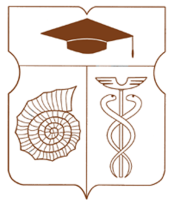 СОВЕТ ДЕПУТАТОВмуниципального округа АКАДЕМИЧЕСКИЙРЕШЕНИЕ__22 декабря 2022 года __ № __08-12-2022 __Об утверждении Плана местных праздничных и иных зрелищных мероприятий, мероприятий по военно-патриотическому воспитанию граждан Российской Федерации, проживающих на территории муниципального округа  Академический, и мероприятий по участию в организации и проведении городских праздничных и иных зрелищных мероприятий в муниципальном округе  Академический  на 2023  годВ соответствии с п.8, 9, пп.«е» п.19 ч.1 ст.8 Закона города Москвы от 06.11.2002 №56 «Об организации местного самоуправления в городе Москве», пп.6 и 7, пп.«г» пп.17 п.2 ст.3 и пп.1 п.2 ст.6 Устава муниципального округа  Академический, Положением о порядке установления местных праздников, организации и проведении местных праздничных и иных зрелищных мероприятий в муниципальном округе  Академический, мероприятий по военно-патриотическому воспитанию граждан Российской Федерации, проживающих на территории муниципального округа Академический, участия в организации и проведении городских праздничных и иных зрелищных мероприятий, утвержденным решением Совета депутатов муниципального округа Академический от 27 октября 2022 года № 07-09-2022, Совет депутатов муниципального округа Академический решил:Утвердить План местных праздничных и иных зрелищных мероприятий, мероприятий по военно-патриотическому воспитанию граждан Российской Федерации, проживающих на территории муниципального округа  Академический и мероприятий по участию в организации и проведении городских праздничных и иных зрелищных мероприятий в муниципальном округе  Академический на 2023 год (Приложение).Опубликовать настоящее решение в бюллетене «Московский муниципальный вестник» и разместить на официальном сайте муниципального округа Академический www.moacadem.ru.Настоящее Решение вступает в силу со дня его официального опубликования.Контроль за выполнением настоящего решения возложить главу муниципального округа Академический Ртищеву Ирину Александровну.Результаты голосования: «За» - 9 «Против» - 0 «Воздержались» - 0Глава муниципального округа Академический                                            		             Ртищева И.А. Приложениек решению Совета депутатов муниципального округа Академический от 22.12.2022 № 08-12-2022Планместных праздничных и иных зрелищных мероприятий, мероприятий по военно-патриотическому воспитанию граждан Российской Федерации, проживающих на территории муниципального округа  Академический, и мероприятий по участию в организации и проведении городских праздничных и иных зрелищных мероприятий в муниципальном округе Академический на 2023 год_________________________1 Сроки проведения мероприятия могут быть изменены в связи с необходимостью соблюдения требований безопасности, в том числе связанных с неблагоприятной эпидемиологической обстановкой, соблюдением прав и законных интересов граждан и юридических лиц, охраны природы и культурных ценностей.2 Место проведения мероприятия может быть изменено в связи с необходимостью соблюдения требований безопасности, в том числе связанных с неблагоприятной эпидемиологической обстановкой, соблюдением прав и законных интересов граждан и юридических лиц, охраны природы и культурных ценностей.№ п/пНаименование мероприятияСроки проведения1Место проведения2Возрастная категория участников мероприя-тия (лет)Предпола-гаемое количество участников мероприя-тияПлани-руемое финан-сирование (тыс. руб.)ПримечаниеИнициаторы мероприятияМестные праздничные и иные зрелищные мероприятия, мероприятия по военно-патриотическому воспитанию граждан Российской Федерации, проживающих на территории муниципального округа  Академический, мероприятия по участию в организации и проведении городских праздничных и иных зрелищных мероприятий в муниципальном округе  Академический Местные праздничные и иные зрелищные мероприятия, мероприятия по военно-патриотическому воспитанию граждан Российской Федерации, проживающих на территории муниципального округа  Академический, мероприятия по участию в организации и проведении городских праздничных и иных зрелищных мероприятий в муниципальном округе  Академический Местные праздничные и иные зрелищные мероприятия, мероприятия по военно-патриотическому воспитанию граждан Российской Федерации, проживающих на территории муниципального округа  Академический, мероприятия по участию в организации и проведении городских праздничных и иных зрелищных мероприятий в муниципальном округе  Академический Местные праздничные и иные зрелищные мероприятия, мероприятия по военно-патриотическому воспитанию граждан Российской Федерации, проживающих на территории муниципального округа  Академический, мероприятия по участию в организации и проведении городских праздничных и иных зрелищных мероприятий в муниципальном округе  Академический Местные праздничные и иные зрелищные мероприятия, мероприятия по военно-патриотическому воспитанию граждан Российской Федерации, проживающих на территории муниципального округа  Академический, мероприятия по участию в организации и проведении городских праздничных и иных зрелищных мероприятий в муниципальном округе  Академический Местные праздничные и иные зрелищные мероприятия, мероприятия по военно-патриотическому воспитанию граждан Российской Федерации, проживающих на территории муниципального округа  Академический, мероприятия по участию в организации и проведении городских праздничных и иных зрелищных мероприятий в муниципальном округе  Академический Местные праздничные и иные зрелищные мероприятия, мероприятия по военно-патриотическому воспитанию граждан Российской Федерации, проживающих на территории муниципального округа  Академический, мероприятия по участию в организации и проведении городских праздничных и иных зрелищных мероприятий в муниципальном округе  Академический Местные праздничные и иные зрелищные мероприятия, мероприятия по военно-патриотическому воспитанию граждан Российской Федерации, проживающих на территории муниципального округа  Академический, мероприятия по участию в организации и проведении городских праздничных и иных зрелищных мероприятий в муниципальном округе  Академический Местные праздничные и иные зрелищные мероприятия, мероприятия по военно-патриотическому воспитанию граждан Российской Федерации, проживающих на территории муниципального округа  Академический, мероприятия по участию в организации и проведении городских праздничных и иных зрелищных мероприятий в муниципальном округе  Академический Местные праздничные и иные зрелищные мероприятия в муниципальном округе АкадемическийМестные праздничные и иные зрелищные мероприятия в муниципальном округе АкадемическийМестные праздничные и иные зрелищные мероприятия в муниципальном округе АкадемическийМестные праздничные и иные зрелищные мероприятия в муниципальном округе АкадемическийМестные праздничные и иные зрелищные мероприятия в муниципальном округе АкадемическийМестные праздничные и иные зрелищные мероприятия в муниципальном округе АкадемическийМестные праздничные и иные зрелищные мероприятия в муниципальном округе АкадемическийМестные праздничные и иные зрелищные мероприятия в муниципальном округе АкадемическийМестные праздничные и иные зрелищные мероприятия в муниципальном округе АкадемическийМероприятие,посвященное Дню местного самоуправления муниципального округа АкадемическийАпрель 2023Территория МО Академи- ческий и города Москвы10+ 100 400,0Торжественное мероприятие с участием общественных организацийДепутат Совета депутатов МО Академический Ртищева И.А. Зарубина В.В.Новогоднее поздравление детей и подростков муниципального округа Академический  Декабрь 2023 года Территория МО Академи-ческий03- 16   50 250Мероприятие для детей и подростков    из социально незащищённых категорий    Депутаты Совета депутатов МО АкадемическийРтищева И.А. Мельникова О.Л.Савицкая В.М.Организация посещения зрелищных новогодних мероприятий для жителей муниципального округа АкадемическийДекабрь 2023 годаТерритория МО Академи-ческий и города Москвы5-90550,0Приобретение билетов на новогодние представления для жителей МО Академический Депутат Совета депутатов МО Академический Ртищева И.А. Мельникова О.Л.Мероприятия по участию в организации и проведении городских праздничных и иных зрелищных мероприятийМероприятия по участию в организации и проведении городских праздничных и иных зрелищных мероприятийМероприятия по участию в организации и проведении городских праздничных и иных зрелищных мероприятийМероприятия по участию в организации и проведении городских праздничных и иных зрелищных мероприятийМероприятия по участию в организации и проведении городских праздничных и иных зрелищных мероприятийМероприятия по участию в организации и проведении городских праздничных и иных зрелищных мероприятийМероприятия по участию в организации и проведении городских праздничных и иных зрелищных мероприятийМероприятия по участию в организации и проведении городских праздничных и иных зрелищных мероприятийМероприятия по участию в организации и проведении городских праздничных и иных зрелищных мероприятийМероприятие, посвященное   Дню города Москвы, «Любимый Академический»Сентябрь 2023 годаТерритория МО Академи-ческий3-90200300,0Мероприятие для жителей МО АкадемическийДепутат Совета депутатов МО АкадемическийЗарубина В.В.Зорина О.С.Мероприятия по военно-патриотическому воспитанию граждан Российской Федерации, проживающих на территории муниципального округа АкадемическийМероприятия по военно-патриотическому воспитанию граждан Российской Федерации, проживающих на территории муниципального округа АкадемическийМероприятия по военно-патриотическому воспитанию граждан Российской Федерации, проживающих на территории муниципального округа АкадемическийМероприятия по военно-патриотическому воспитанию граждан Российской Федерации, проживающих на территории муниципального округа АкадемическийМероприятия по военно-патриотическому воспитанию граждан Российской Федерации, проживающих на территории муниципального округа АкадемическийМероприятия по военно-патриотическому воспитанию граждан Российской Федерации, проживающих на территории муниципального округа АкадемическийМероприятия по военно-патриотическому воспитанию граждан Российской Федерации, проживающих на территории муниципального округа АкадемическийМероприятия по военно-патриотическому воспитанию граждан Российской Федерации, проживающих на территории муниципального округа АкадемическийМероприятия по военно-патриотическому воспитанию граждан Российской Федерации, проживающих на территории муниципального округа АкадемическийВоенно- патриотическое мероприятие «Гордимся нашими Героями»Февраль –декабрь 2023 годаМузей Героев Советского Союза и РоссииБольшая Черё-мушкинская ул., 24, корп. 310+50 150Торжественное мероприятиеДепутат Совета депутатов МО Академический Костюченко С.Н.Новицкий Е.Г.Мероприятие, посвященное Дню ПобедыМай
2023 годаТерритория МО Академи-ческий5-99100300,0Торжественное мероприятие Депутат Совета депутатов МО Академический Ртищева И.А. Костюченко С.Н.Новицкий Е.Г.Военно- патриотическое мероприятие, посвященное 22 июня «Дню памяти и скорби»Июнь2023 годаТерритория МО Академи-ческий7 +6050Торжественное мероприятие, возложение цветов к памятным местамДепутат Совета депутатов МО Академический Ртищева И.А. Костюченко С.Н.Новицкий Е.Г.Мероприятие, посвященное Дню начала контрнаступления советских войск против немецко-фашистских войск в битве под Москвой (1941 год)Декабрь 2023 годаТерритория МО Академи-ческий10+100100,0Торжественное памятное мероприятиеДепутат Совета депутатов МО АкадемическийЗарубина В.В. Зорина О.С.Новицкий Е.Г.Итого по разделу I: 2 100 000 (Два миллиона сто тысяч) рублей 00 копеекИтого по разделу I: 2 100 000 (Два миллиона сто тысяч) рублей 00 копеекИтого по разделу I: 2 100 000 (Два миллиона сто тысяч) рублей 00 копеекИтого по разделу I: 2 100 000 (Два миллиона сто тысяч) рублей 00 копеекИтого по разделу I: 2 100 000 (Два миллиона сто тысяч) рублей 00 копеекИтого по разделу I: 2 100 000 (Два миллиона сто тысяч) рублей 00 копеекИтого по разделу I: 2 100 000 (Два миллиона сто тысяч) рублей 00 копеекИтого по разделу I: 2 100 000 (Два миллиона сто тысяч) рублей 00 копеекИтого по разделу I: 2 100 000 (Два миллиона сто тысяч) рублей 00 копеекМестные мероприятия, направленные на профилактику терроризма и экстремизма, минимизации и (или) ликвидации проявлений терроризма на территории муниципального округа АкадемическийМестные мероприятия, направленные на профилактику терроризма и экстремизма, минимизации и (или) ликвидации проявлений терроризма на территории муниципального округа АкадемическийМестные мероприятия, направленные на профилактику терроризма и экстремизма, минимизации и (или) ликвидации проявлений терроризма на территории муниципального округа АкадемическийМестные мероприятия, направленные на профилактику терроризма и экстремизма, минимизации и (или) ликвидации проявлений терроризма на территории муниципального округа АкадемическийМестные мероприятия, направленные на профилактику терроризма и экстремизма, минимизации и (или) ликвидации проявлений терроризма на территории муниципального округа АкадемическийМестные мероприятия, направленные на профилактику терроризма и экстремизма, минимизации и (или) ликвидации проявлений терроризма на территории муниципального округа АкадемическийМестные мероприятия, направленные на профилактику терроризма и экстремизма, минимизации и (или) ликвидации проявлений терроризма на территории муниципального округа АкадемическийМестные мероприятия, направленные на профилактику терроризма и экстремизма, минимизации и (или) ликвидации проявлений терроризма на территории муниципального округа АкадемическийМестные мероприятия, направленные на профилактику терроризма и экстремизма, минимизации и (или) ликвидации проявлений терроризма на территории муниципального округа Академический1.Круглый стол «Профилактика экстремистских проявлений в молодежной среде» сентябрь 2023 годаТерритория МО Академи-ческий14+50100,0Круглый стол с участием общественных организаций и жителей МО АкадемическийДепутат Совета депутатов муниципального округа Академический Ртищева И.А. Шейнина О.С.Смирнова И. Н.Итого по разделу II: 100 000 (Сто тысяч) рублей 00 копеекИтого по разделу II: 100 000 (Сто тысяч) рублей 00 копеекИтого по разделу II: 100 000 (Сто тысяч) рублей 00 копеекИтого по разделу II: 100 000 (Сто тысяч) рублей 00 копеекИтого по разделу II: 100 000 (Сто тысяч) рублей 00 копеекИтого по разделу II: 100 000 (Сто тысяч) рублей 00 копеекИтого по разделу II: 100 000 (Сто тысяч) рублей 00 копеекИтого по разделу II: 100 000 (Сто тысяч) рублей 00 копеекИтого по разделу II: 100 000 (Сто тысяч) рублей 00 копеекИтого по разделу I и II: 2 200 000 ( два миллиона двести тысяч) рублей 00 копеек   Итого по разделу I и II: 2 200 000 ( два миллиона двести тысяч) рублей 00 копеек   Итого по разделу I и II: 2 200 000 ( два миллиона двести тысяч) рублей 00 копеек   Итого по разделу I и II: 2 200 000 ( два миллиона двести тысяч) рублей 00 копеек   Итого по разделу I и II: 2 200 000 ( два миллиона двести тысяч) рублей 00 копеек   Итого по разделу I и II: 2 200 000 ( два миллиона двести тысяч) рублей 00 копеек   Итого по разделу I и II: 2 200 000 ( два миллиона двести тысяч) рублей 00 копеек   Итого по разделу I и II: 2 200 000 ( два миллиона двести тысяч) рублей 00 копеек   Итого по разделу I и II: 2 200 000 ( два миллиона двести тысяч) рублей 00 копеек   